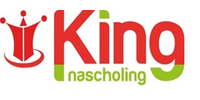 Naam cursus		:  Kinderen in de RouwDocent		:  Miep BurgerLocatie		:  Mirror Centre, AmsterdamDatum			:  12.02.2018 – 26.03.2018Aantal deelnemers	:  11Gemiddelde cijfers:Organisatie en Informatie King	: 8,5 (Laagste: 8, hoogste: 10)Kwaliteit docent			: 8,0 (laagste: 6, hoogste: 10)Aangeboden lesmateriaal		: 8,1 (laagste: 6, hoogste: 10)Faciliteiten				: 8,5 (laagste: 7, hoogste: 10)Totaalcijfer				: 8,1 (laagste: 6, hoogste: 10)Opmerkingen m.b.t. de cursusCreatieve werkvormen, relatief veel tijd voor opdrachten en onderwerpenPraktische, direct toepasbare, doe-opdrachten en makkelijk leesbare literatuurVeel ruimte voor inbreng casus, inspirerende verhalen van docent en cursistenTijdens 2e dag iets meer afwisseling praktijk en inhoud gewenstVeel ruimte voor reflectiemomenten tijdens de cursusOpmerkingen m.b.t. King/digitale leeromgeving:Prima, duidelijk, overzichtelijk, up-to-date, werkt prettig, bruikbaarFijn om alle documenten/info op één plek te hebbenGemakkelijker uitprinten zou fijn zijn.Opmerkingen m.b.t. docent:Gaat op luchtige, respectvolle manier met zwaar onderwerp om.Enthousiast, deskundig, inspirerendOpmerkingen m.b.t. locatie/faciliteiten:Klimaatbeheersing niet goed. Te koud of te warm. Er kunnen geen ramen openMet de auto minder goed bereikbaar (liever dichtbij snelweg)Prima lunchOpmerkingen/aanbevelingen algemeen: Iets meer verdieping. Meer vertaalslag naar diagnostiek/DSMIk zou meer theoretische basis willen en literatuur met meer wetenschappelijke onderbouwing.Veel info in 3 dagen, maar aanvullende thema’s (bijv. rouw in migrantengezinnen) zouden er nog bij mogen